Discover Bible GuidesReplace these three lines withyour P.O. Box addressand e-mail address (also choose “study” or “studies” based on the number the person has taken below) Student’s Name Student’s AddressDear:Welcome to the Voice of Prophecy’s Discover Bible School—one of America’s oldest and longest-running Bible study schools, which began in 1942 under the name The Bible School of the Air. As a new student, you have joined a rich legacy of millions of people worldwide who have found peace, comfort and healing through the pages of these lessons. The Bible School is part of the Voice of Prophecy’s broadcast ministry. This radio program began in 1929 and has been in continuous broadcast since that date. The Bible School has affiliate schools in more than 120 countries with lessons in over 80 languages and dialects. As the local representatives for the Discover Bible Guides, we have been forwarded the free Bible study request card that you recently mailed. We thank you for this opportunity to supply you with our study materials. We believe you will find them both rewarding and spiritually enriching. Enclosed you will find the first replace with # of lessons lesson/s with accompanying answer sheet/s along with children’s lesson/s, if requested. The Bible lessons will walk you through the Bible, which you will use as your textbook to answer questions on each topic. Please retain the completed lessons and answer sheets for your further study and reference. We would be happy to discuss completed lessons with you at some point in the future, if desired. If you have any questions, you may contact us at the above address or e-mail.We are in the process of assigning a Bible worker to you who will be contacting you in the next couple of weeks. This representative will serve as your contact person throughout the studies, will provide you with needed materials, and will answer any questions you might have. All materials, including a Bible if you should need one, are free of charge; this is our gift to you. God bless you in your studies,Your friends at Discover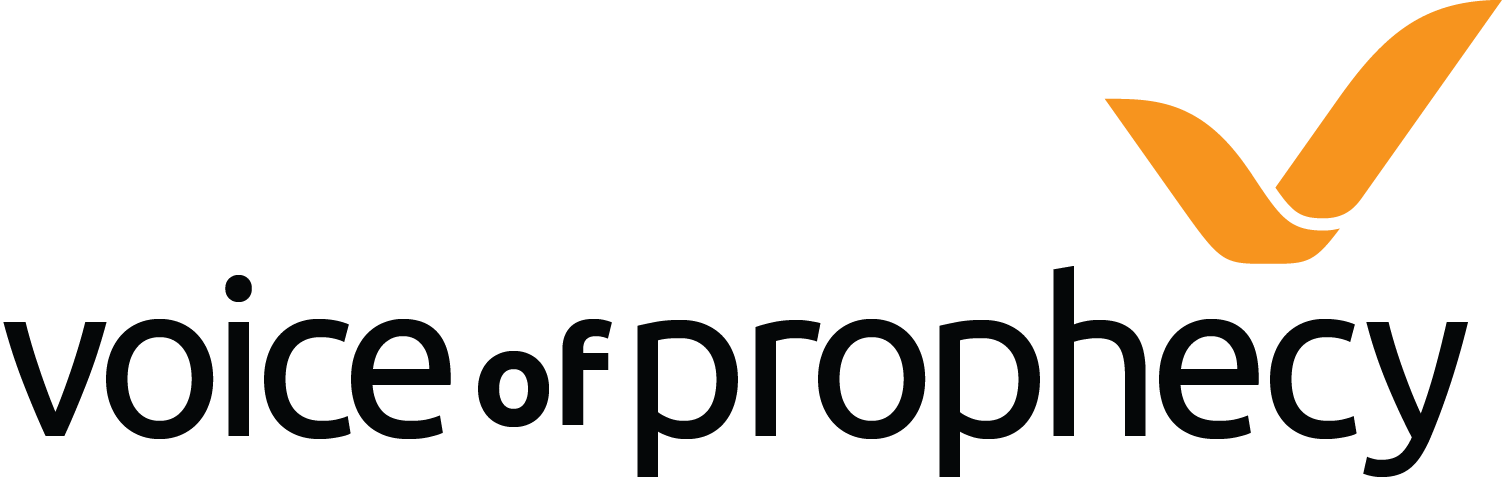 